Weihe der deutschsprachigen Länder an die Göttliche Barmherzigkeit. Sonntag 19 April ( Bitte Verbreiten so viel wie möglich!) ( live übertragen in facebook/Gebetstag.Marpingen) Am Anfang der Stunde ( 15 Uhr): 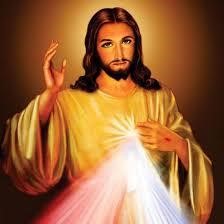 Gott, barmherziger Vater,   der  Du Deine Liebe in Deinem Sohn Jesus Christus offenbart und über uns ausgegossen hast  im Heiligen Geist, dem Tröster,  Dir vertrauen wir heute die Geschicke der Welt und jedes Menschen an. Neige Dich zu uns Sündern herab, heile unsere Schwäche, besiege alles Böse, hilf, dass alle Menschen der Erde Dein Erbarmen erfahren und in Dir, dem dreieinigen Gott, die Quelle der Hoffnung finden. Ewiger Vater, um des schmerzvollen Leidens und der Auferstehung Deines Sohnes willen, haben Erbarmen mit uns und mit der ganzen Welt. Amen. ( von Johannes Paulus II)  Am Ende der Stunde: ( ungefähr 16 Uhr)  O barmherziger Jesus , Du unendliche Güte! Heute ruft die ganze Menschheit aus dem Abgrund ihres Elends zu Dir, zu Deinem Erbarmen. O Barmherziger Jesus, sie ruft mit der gewaltigen Stimme ihrer Not. Guter Gott, verschmähe nicht das Gebet der Verbannten dieser Erde. O Herr, unbegreifliche Güte, Du kennst unser Elend und unsere Sünden  ganz und gar und weißt, dass wir nicht imstande sind, uns aus eigener Kraft zu Dir zu erheben.  Aber wir vertrauen grenzenlos auf Deine Barmherzigkeit, die alle Deine Werke übertrifft Deine Güte ist unendlich und die Schätze Deiner Gnaden sind unerschöpflich.  Alle , die wir hier  zum Gebet versammelt sind , weihen wir  heute   Dir und deiner Barmherzigkeit  die deutschsprachigen Länder  ganz, damit sie immer mehr   in den Strahlen Deiner Gnade und Liebe  leben, die aus Deinem Herzen am Kreuz hervorgegangen sind. Wir wollen Deine Barmherzigkeit verbreiten und besonders für die Bekehrung der Sünder beten und besonders die Kranken die von Corona Virus betroffen sind, um sie in ihrer  Betrübnis zu  trösten und zu unterstützen und zu retten. Möge uns die Allmacht Deiner Barmherzigkeit vor Angriffen der Feinde unserer Erlösung beschirmen, damit wir vertrauensvoll wie Deine Kinder auf Dein endgültiges Kommen warten. Du aber wirst uns beschützen wie Dein Eigentum und Deine Ehre, denn wir fürchten alles wegen unserer Sünden und Schwäche , erhoffen alles von Deiner Barmherzigkeit. Die ganze Menschheit möge die unbegreifliche Tiefe Deiner Barmherzigkeit erkennen, auf sie ganz ihre Hoffnung setzen und in Ewigkeit lobpreisen. Amen O Blut und Wasser, aus dem Herzen Jesu als Quelle der Barmherzigkeit für uns entströmt, Jesus , ich vertraue auf Dich! 